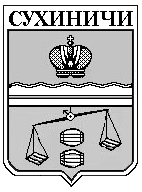 ГОРОДСКОЕ ПОСЕЛЕНИЕ«ПОСЕЛОК СЕРЕДЕЙСКИ»СУХИНИЧСКИЙ РАЙОНКАЛУЖСКАЯ ОБЛАСТЬПОСЕЛКОВАЯ ДУМАР Е Ш Е Н И ЕОт 23.03.2018 г.                                                           № 137Об  утверждении  отчета  об исполнениибюджета городского поселения «Поселок Середейский» за  2017 год        Рассмотрев протокол публичных слушаний по отчету об исполнении бюджета городского поселения «Поселок Середейский» за 2017 год , Поселковая Дума городского поселения «Поселок Середейский»РЕШИЛА:        1. Утвердить отчет об исполнении бюджета  городского поселения «Поселок Середейский»  за 2017 год по доходам в сумме 5845039 рублей 50 копеек, расходам 6700825 рублей 62 копейки и превышением  расходов над доходами в сумме 855786 рублей 12 копеек.        2. Утвердить исполнение доходов бюджета городского поселения «Поселок Середейский » за 2017 год по кодам классификации доходов бюджетов (приложение №1).       3. Утвердить исполнение расходов бюджета  городского поселения «Поселок Середейский » за 2017 год  по ведомственной структуре расходов (приложение №2).       4. Утвердить исполнение расходов бюджета городского поселения «Поселок Середейский » за 2017 год по разделам и подразделам  классификации расходов бюджетов (приложение №3).       5. Утвердить исполнение источников финансирования дефицита бюджета городского поселения «Поселок Середейский » за 2017 год по кодам классификации источников финансирования дефицитов бюджетов (приложение №4).      8. Настоящее решение вступает в силу с момента его подписания и подлежит обнародованию.      9. Контроль за исполнением настоящего решения возложить на администрацию городского поселения «Поселок Середейский».Глава городского поселения«Поселок Середейский»                                                       Т.Д.Цыбранкова